DIRECCIÓN DE PROTECCIÓN CIVIL Y BOMBEROS La Dirección de Protección Civil y Bomberos se integra y opera con el objetivo básico de proteger a las personas y a la comunidad ante la eventualidad de siniestros o desastres, a través de acciones que reduzcan o eliminen la pérdida de vidas humanas, la destrucción de bienes materiales y el daño a la naturaleza, así como la interrupción de las funciones esenciales de la sociedad. Consejo de Protección CivilInstalación del Consejo Municipal de Protección Civil, dicho Consejo será fundamental en las tareas de prevención de desastres naturales, tales como inundaciones y cualquier tipo de emergencia en la que se vea involucrada la sociedad civil. Estado de fuerza Mesas de trabajoMesa de trabajo relacionado con el Arroyo Seco.Presentación de la Coordinación Intermunicipal de PCYB de Guadalajara y Zapopan. Inundación y Estiaje.Sesión de la Mesa Metropolitana de PCYB.Acto de Protocolario para entrega del Atlas Municipal de Riesgos de Guadalajara.Comité CAMME.Sistema de Comando de Incidentes.IMEPLAN reunión de actualización del mapa único de inundaciones (MUI 2022)”.Mesa de Trabajo Inundaciones IMEPLAN Sesión del Grupo de Trabajo del VIMOZ metro” ayer de Rescate Vertical”Capacitaciones recibidasSe recibió capacitación con el tema “Campamento de rescate en ángulo bajo y agreste.Asistencia al 5to. Curso Nacional de Rescate en cañonesAsistencia al Curso de Evacuación, Uso y Manejo de Extintores, Sistema de Comando de Incidentes e Introducción a la Integración del Riesgo.Primeros Auxilios Avanzados para Capacitadores.Curso Evacuación.Multifuncional en Primeros auxilios, Evacuación, Búsqueda y rescate, Uso y Manejo de Extintores.Actualización en Técnicas y Equipo en Rescate Urbano y Extracción Vehicular.Capacitación Declaraciones Patrimoniales y de Interés.Convención Estatal de Protección Civil y Bomberos Sede Puerto Vallarta”Curso de Extracción Vehicular 21 Sesión Atención a Discapacidad IMEPLAN Curso Primera Respuesta a Incidentes a Materiales Peligrosos” 15ª Sesión Capacitación DIF de pintas para negocios nobles Capacitación en DIF de pintas para empresa y negocios nobles 
Capacitación IMEPLAN GTPPD 


Capacitaciones brindadasCapacitación presencial DIF de Las Pintas para negocios noblesSe impartieron capacitaciones a empresas con el tema “Multifuncional en primeros auxilios, evacuación, búsqueda y rescate, uso y manejo de extintores” Atenciones realizadas por la Dirección 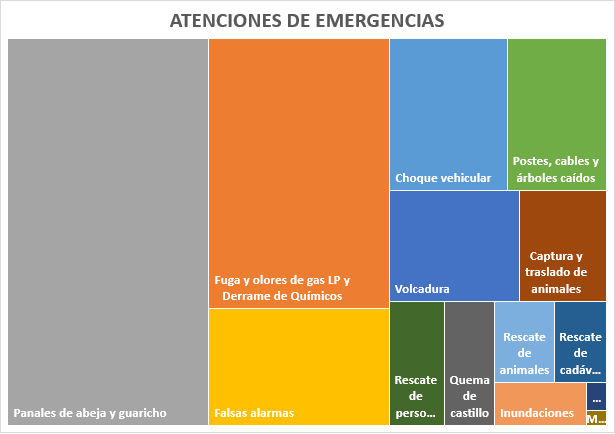 Atención a Incendios Emisión de dictámenes DIRECCIÓN DE REGISTRO CIVIL ‘’Lo que se nombra, se reconoce y se visibiliza’’Después del decreto del Gobernador Enrique Alfaro, mediante el cual adiciona varios artículos al Reglamento del Registro Civil de Jalisco y así da forma al proceso administrativo de corrección de datos personales por identidad de género auto percibida en personas mayores y menores de edad, en El Salto, tomamos la iniciativa de ser los primeros en realizar dicho trámite en personas menores de edad, fue así como el 17 de noviembre de 2020, catorce familias de distintos Estados de la República mexicana viajaron a nuestro municipio y pudieron realizar el trámite de sus hijes. Fue así como nos convertimos en noticias nacionales e internacionales, al ser los primeros en realizar este trámite y quedar en el imaginario del colectivo como ‘’El Salto, capital nacional de las Infancias Trans’’Durante casi dos años, hemos sido el municipio más próspero y de mayor relevancia por razón de sus buenas prácticas para la atención a personas trans; dándonos como resultado un total de trámites, desglosados de la siguiente manera: El Oficial Jefe del Registro Civil, José Noé Hermosillo Ramirez, participó como ponente en el seminario ‘’ El Reconocimiento de la Identidad de Género de Infancias y adolescencias: prácticas y retos en el marco de la implementación de la OC24/17’’ organizada por el Programa de Universalización de la Identidad Civil en las Américas (PUICA) de la Organización de los Estados Americanos y Sinergia Initiatives for Human Rights. En diciembre de 2021, junto con ONU-Derechos Humanos, presentamos la ‘’Guía de trámites para la atención a personas Trans en el servicio público en Jalisco’’ una herramienta que brinde a las personas trans la adecuada orientación para llevar a cabo la tramitación de sus documentos de identidad. Perspectiva de GéneroLos criterios jurisprudenciales en esta materia han sido claros: Mujeres y Hombres por igual. Es por ello por lo que, comenzamos un protocolo de actuación, mediante el que permitíamos el piso parejo a las mujeres que sufren discriminación normativa e imposibilitan acceder a sus hijas e hijos a un registro de nacimiento, en el que se hagan constar los datos correctos y atendiendo al fin de que encuentren los lazos familiares en su realidad social y jurídica. Derechos en igualdada) Los Matrimonios igualitarios han sido tema de discusión en muchos ámbitos, pero en el Registro Civil no. Acercamos de forma correcta este trámite y orientamos a las parejas del mismo sexo para que puedan realizar su matrimonio en un ambiente de respeto, sin trabas y que disfruten de uno de los días más importantes de su vida.b) Ayudamos a varias parejas formados por dos madres para poder llevar a cabo un reconocimiento de comaternidad en circunstancias de igualdad, alegando únicamente el derecho humano a formar una familia y una relación de parentesco entre sus hijas e hijos y sus madres; un proceso en el cual nunca se abandonó a las solicitantes y uniendo esfuerzos, logramos crear un nuevo criterio registral.Matrimonios colectivos. El matrimonio es la Institución de orden público e interés social por excelencia en el contexto familiar mexicano. Ha sido el punto de partida para lograr la trascendencia de los valores, la moral, la cultura y tradiciones de nuestro México. Es la célula principal para la formación inicial de la familia y la base social que permea la creación del tejido social.En últimos tiempos las personas han perdido interés por contraer matrimonio debido a los costos, requisitos y trámites que conlleva y optan por última instancia de dejarla de lado, sin vislumbrar los daños en mediano y largo plazo a los que pueden ser sujetos por no haber contraído matrimonio.Hemos llevado a cabo dos grandes campañas, que nos arrojan los siguientes datos: Se brinda certeza jurídica al ciudadano con la atención en los actos registrales: JEFATURA DE ASUNTOS RELIGIOSOS Sumar acciones con las autoridades en materia religiosa a través de una comunicación fluida, para promover el sano desarrollo de las comunidades religiosas en el municipio.Se asistieron a distintas reuniones con líderes religiosos, los principales temas fueron la continuidad de los apoyos solicitados al ayuntamiento.Uso de pirotecnia y quema de castillos.Asistencia en peregrinaciones.Cultos religiosos.Donación de predios.Gestión de apoyos a iglesias, casas de oración, casa pastoral. Contingencia Covid- 19.  Apoyar en su Jornada de convivencia de padres y seminaristas de la Vicaria.Participación en el Curso Centro de Formación Virtual en Reconstrucción del Tejido Social.Se asistió a la capacitación “Perspectiva de Género para la Cultura de Paz y la      Reconstrucción del tejido Social” (SEGOB), con la finalidad de sensibilizar y promover la importancia a través de la acción comunitaria en la reconstrucción del tejido Social Se brindó atención a las parroquias en temas de fiestas patronales y festividades sociales.Por medio de la intervención de la Coordinación de Delegados y Agentes Municipales se donó malla ciclónica al Pastor Roberto Ocampo.Se entregaron durante las festividades 100 bolos y 100 juguetes en la iglesia Casa de Profeta en la colonia Nuevo Paraíso. Entrega de uniformes al equipo de futbol equipo “los rojos” campo el Atlético.DIRECCIÓN DE MOVILIDAD DIRECCIÓN DE SERVICIOS MÉDICOS MUNICIPALESConsolidar la prestación de servicios de salud básicos del primer nivel de atención médica que brinda el área de servicios médicos municipales es el primer paso de esta administración.Mejorar la Infraestructura Acondicionamiento y remodelación de la Unidad MajadasRemodelación de las instalaciones de servicios médicos municipales cabeceraUnidad Médica de Las PintasSe gestionó la donación del terreno del inmueble por parte de la OPD al municipio el cual se encuentra en proceso.Se realizó la gestión de mobiliario y equipo de cómputo por parte de OPD.Se cuenta con avisos de funcionamiento y permisos de construcción emitidos por COPRISJAL.Campaña de Fumigación contra el dengue Se realizó la adquisición de bombas para fumigación.Compra de fumigante.Fumigación en Delegaciones del municipio y Cabera Municipal. Atención MédicaEn el área de servicios médicos municipales, se brinda consultas y medicamentos a bajo costo, así como curaciones, inyecciones, certificados, incapacidades médicas, atención hospitalaria, aplicación de soluciones intravenosas, control de presión arterial, análisis de glucosa y administración de medicamentos a los colaboradores del H. Ayuntamiento y a la población en general.Certificados Médicos Atención Medica Servicios de Ambulancia Con el fin de brindar un mejor servicio la unidad de servicios médicos trabaja constantemente en la mejora de los servicios de emergencia que se brinda, manteniendo siempre una puntual atención a los tiempos de respuesta.Reforzamiento del parque vehicularCampañas de pruebas CovidCampañas de pruebas Covid gratuitas con sede en Plaza Benito Juárez en Cabecera Municipal y Plaza las Pintitas.Campañas de vacunación contra el Covid -19 en Cabecera Municipal, Las Pintas y Las Pintitas.Se atendieron un total de 1,725 posibles casos de Covid-19 en las instalaciones de servicios médicos municipales, atendiendo en todo momento las medidas sanitarias necesarias para el cuidado de los pacientes y personal de salud.Estado de FuerzaEstado de FuerzaVehículos Vehículos Oficiales administrativos 10Vehículos operativos 8Oficiales administrativos 10Pipas 2Oficiales operativos 24Moto bomba 2Oficiales operativos 24Pick up2Voluntarios 2Sedan 2AcciónOct-DicEne-MzoAbr-JunioJul-Sep.TotalBrindar atención a emergencias7319695084802,688Choque vehicular3016171982Fuga y olores de gas LP y Derrame de Químicos584470256172Panales de abeja y guaricho1567147402274Falsas alarmas4942148122Volcadura301110354Postes, cables y árboles caídos1814212578Rescate de cadáveres852318Otros servicios31162054121Captura y traslado de animales149112559Quema de castillo967022Materiales peligrosos o radioactivos10001Derrumbes01168Descontaminación00000Rescate de personas1275630Rescate de animales449421Inundaciones10042640AcciónOct-DicEne-MzoAbr-JunioJul-Sep.TOTALIncendio de pastizal, lote baldío, maleza11139718313704Incendio en casa10414120102Incendio en escuela10089Incendio vehículo32812851Incendio en comercio173112Incendio en edificio01001Quema urbana35177261Quema agropecuaria00000Incendio de fabrica01415Otros incendios2013131157AcciónTotalDictámenes de factibilidad de giro586Dictámenes de habitabilidad45Cumplimiento al Programa Interno de Protección Civil64Cumplimiento a la NOM-002-STPS-201013Cumplimiento a Estudios de riesgo551Inspección9Infracciones12Constancia de hechos30Reporte de visita49AñoNo. De trámites1202034220211133202261AñoNo. De parejas en matrimonio1201927222021322Acción TotalNacimientos 4,022Reconocimientos 1200Registro Extemporáneo 473Muertes fetales 8Matrimonio / o matrimonio igualitario 779Divorcios 104Aclaraciones de acta 68Defunciones 107Inscripciones 33Identidad de género auto percibida 30Actividad / AcciónTotalAtención a percances viales268Choques de motos4Atropellados1Servicios Funerarios22Eventos Religiosos27Reuniones de trabajo24Servicios Especiales123Remisión vehicular383Cédulas de infracción12,617Atención MédicaMajadasCabecera MunicipalTotalPartes médicos por lesiones77515182293Partes médicos a detenidos68514682153Certificados Médicos 97015142484Atención MédicaMajadasCabecera MunicipalTotalConsultas Generales75241607123595Inyecciones aplicadas6173859414767Urgencias por accidentes316156228783Urgencias por enfermedad283458638697Hospitalizaciones 127720613338Curaciones realizadas106314532516Suturas realizadas8179851802Consultas de pediatría31863186Medicina para el trabajo118118Consultas de traumatología 520520Consultas de odontología 5085085 ambulancias equipadas2 motocicletas equipadasAtencionesTotalServicios de ambulancia2,866Traslados en ambulancia1,207Atenciones médicas motorizadas114